Муниципальное дошкольное образовательное учреждение«Детский сад № 5»Конспект педагогического совета № 2«Особенности реализации ФОП ДО»Подготовили:Собинова О.А.Незнамова Н.С.Захарова С.Э.Колобашкина И.А.Трофимова Ю.Е.г. Ярославль, 27.02.2024План педагогического совета:Вступительное слово. Заведующий ДОУ.Педагогическая диагностика в соответствии с ФОП ДО. Старший воспитатель.Практическая часть. Старший воспитатель.Сравнительный анализ ООП МДОУ «Детский сад № 5» на основе инновационной программы Н.Е.Вераксы и ОП МДОУ «Детский сад № 5» в соответствии с ФОП ДО. Старший воспитатели и специалисты.Изменения в программе воспитания МДОУ «Детский сад № 5» в соответствии с ФОП ДО. Старший воспитатель.Круглый стол «Учебно-методический комплект для реализации ОП ДОУ в соответствии с ФОП ДО». Воспитатели и специалисты ДОУ.Решение. Старший воспитатель.Вступительное словоЧто такое ФОП ДО? Вы, наверное, обратили внимание, на то, что в ФОП не обозначено ни конкретные названия образовательной деятельности, ни их количество. Есть примерный распорядок, есть рекомендации о том, что образовательную деятельность лучше проводить не раньше 8.00 и не позже 17.00. Также в п. 35.7 прописано «Время образовательной деятельности организуется таким образом, чтобы вначале проводились наиболее насыщенные по содержанию виды деятельности, связанные с умственной активностью детей, максимальной их произвольностью, а затем творческие виды деятельности в чередовании с музыкальной и физической активностью». Ранее мы могли использовать рекомендации, прописанные в примерной образовательной программе, на основе которой мы разрабатывали программу ДОУ. Как быть сейчас? Перед педагогами встает вопрос: Как организовать образовательную деятельность с детьми, учитывая, что нам необходимо реализовывать задачи ФОП, помнить о пяти образовательных областях, о видах деятельности и, что немаловажно, учитывать мнение детей?Педагогическая диагностика в соответствии с ФОП ДО.Педагогическая диагностика в дошкольной образовательной организации – это особый вид профессиональной деятельности, позволяющий выявлять динамику и особенности развития ребёнка, составлять на основе полученных данных индивидуальные образовательные маршруты освоения образовательной программы, своевременно вносить изменения в планирование, содержание и организацию образовательной деятельности.Педагогическая диагностика в МДОУ «Детский сад № 5» проводится два раза в год (в начале и конце учебного года).  При проведении диагностики на начальном этапе учитывается адаптационный период пребывания ребёнка в группе. Сравнение результатов диагностики на начало, и конец учебного года позволяет выявить индивидуальную динамику развития ребёнка.Результаты педагогической диагностики используются исключительно для решения следующих образовательных задач: индивидуализации образования (в том числе поддержки ребёнка, построения его образовательной траектории или профессиональной коррекции особенностей его развития); оптимизации работы с группой детей.Как проводить педагогическую диагностику достижения планируемых результатов?Методы педагогической диагностики:Интервалы значений педагогической диагностикиМеньше 2,9 – низкий уровень3 – 4,4 – средний уровеньБольше 4,5 – высокий уровеньПрактическая часть.Как сейчас называется наша образовательная деятельность? НОД? ООД? Занятие?ФОП ДО предполагает проведение занятий и организацию культурных практик.Занятия – это форма организации образовательной деятельности, продолжительность, время в расписании и суммарную образовательную нагрузку которых регулирует СанПиН 1.2.3685-21. Это занимательное и интересное для детей дело, посредством которое они осваивают содержание образовательных областей (пп. 24.12, 24.13 ФОП ДО). К культурным практикам относят игровую, продуктивную, познавательно-исследовательскую, коммуникативную практики, чтение художественной литературы. Культурные практики дают детям возможность проявить субъектность, развивают творческую, познавательную и коммуникативную инициативы, инициативу целеполагания. Культурные практики ценны тем, что ориентированы на самостоятельность, творчество, активность и инициативность детей (пп. 24.18–24.22 ФОП ДО).Предлагаю вам немного поиграть, а заодно и проверить свои знания в области федеральной образовательной программы.Вам нужно все карточки разделить на две группы: «Занятие» и «Культурные практики». Просто камеру телефона на qr-code.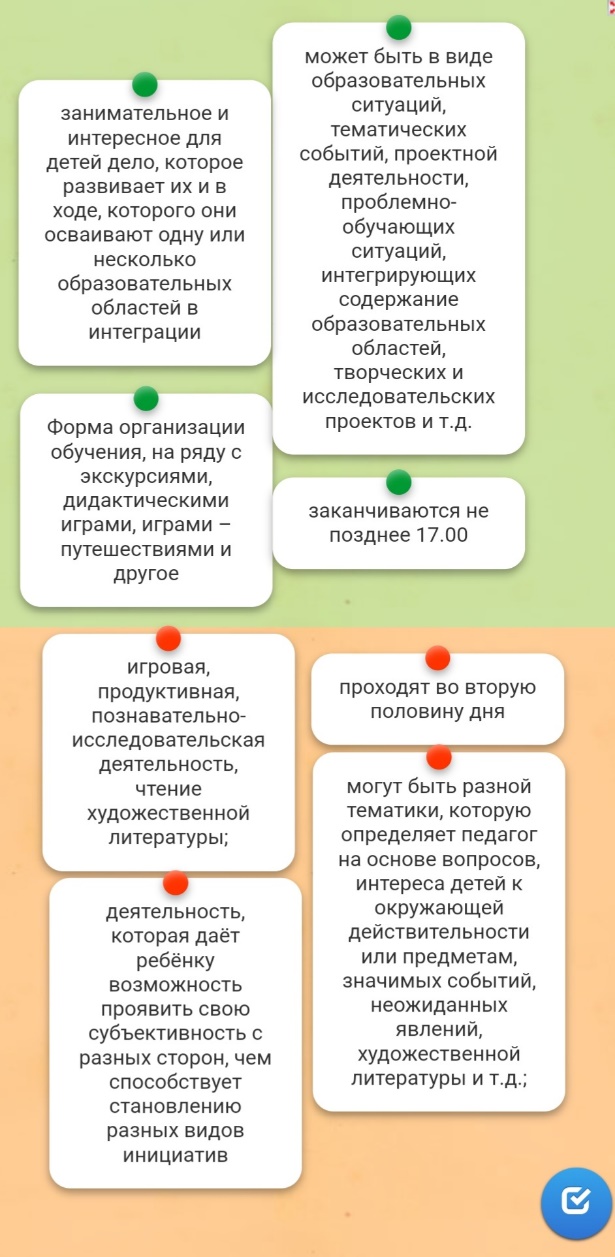 Изменения в образовательной программе по образовательным областям в соответствии с ФОП ДО.5. Изменения в программе воспитания МДОУ «Детский сад № 5».Определите, к каким ценностям должны приобщать детей педагоги в рамках каждой из образовательных областей. Для этого перетащите ценности к нужным образовательным областям.Комментарий: Совокупные задачи воспитания в рамках социально-коммуникативного развития охватывают больше всего ценностей. Примеры задач: воспитывать уважение к своей семье, населенному пункту, родному краю, стране, к другим детям и взрослым вне зависимости от их этноса и национальности; воспитывать ценностное отношение к культурному наследию своего народа; содействовать становлению целостной картины мира на основе представлений о добре и зле, красоте и уродстве, правде и лжи. В ходе речевого и художественно-эстетического развития педагоги должны приобщать детей к одним и тем же ценностям, но при этом решать разные задания воспитания. Так, в ходе речевого развития педагоги должны знакомить детей с формами этикета и нормами культурного поведения, учить чувствовать красоту родного языка. В ходе художественно-эстетического развития, к примеру, воспитывать у детей эстетические чувства, создавать условия для реализации их творческого потенциала.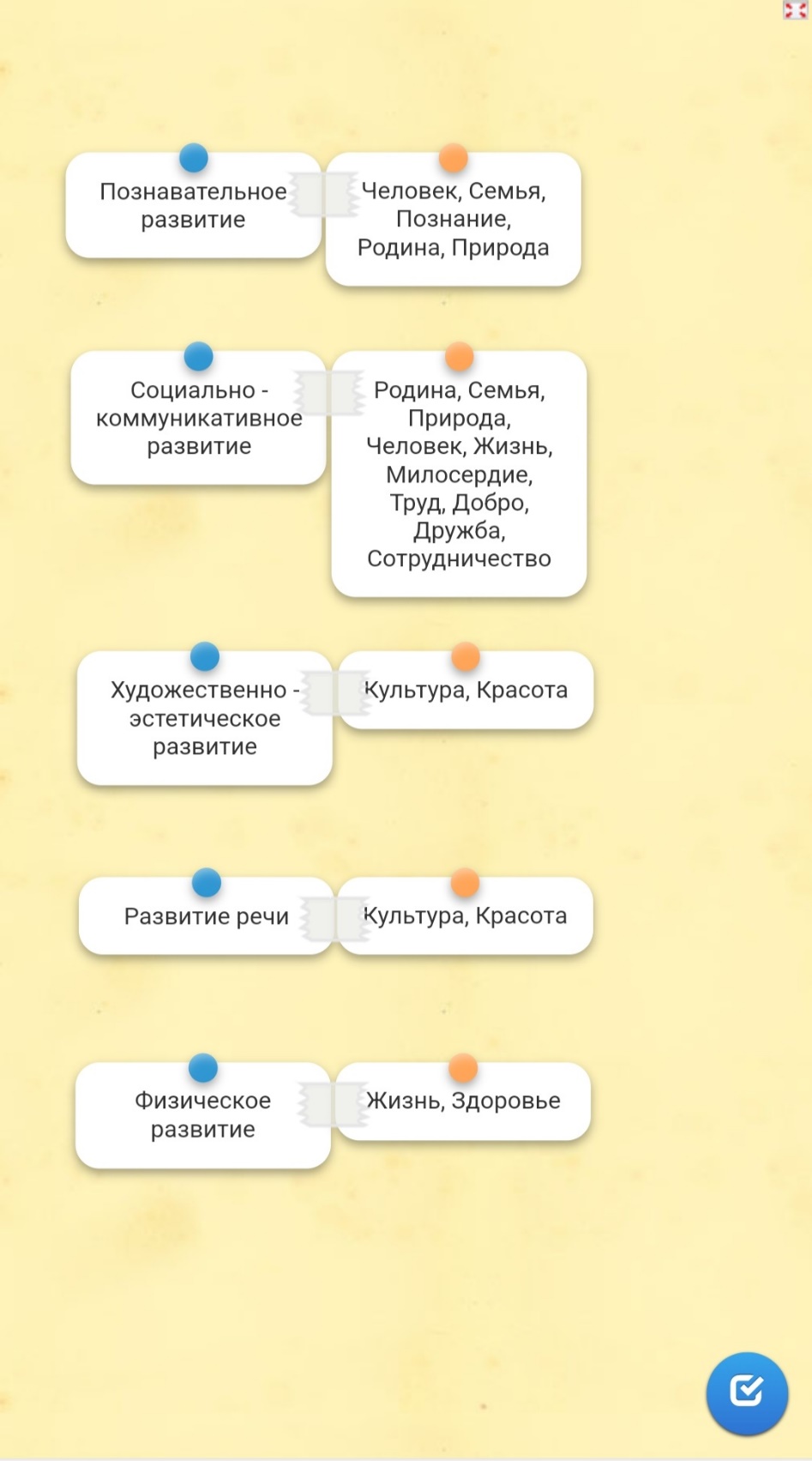 Учебно-методический комплект для реализации ОП ДОУ в соответствии с ФОП ДО.Педагогам предлагается в форме круглого стола проанализировать методическую литературу, которую они используют для реализации задач ФОП ДО.РешениеПродолжить реализацию ОП МДОУ «Детский сад № 5» с изменениями по образовательным областям в соответствии с ФОП ДО. Утвердить учебно-методический комплект для реализации ОП ДОУ в соответствии с ФОП ДО.Подготовить сообщения к Педагогическому совету № 3 (апрель) о реализации проектов по поддержке инициативы и самостоятельности детей.Метод Ваш ответ Комментарий Наблюдение Можно Вы правы, наблюдение – это основной метод педагогической диагностики Свободные беседы с детьми Можно Вы правы, беседы дополнят результаты наблюдения Промежуточная аттестация Нельзя Вы правы, в детском саду промежуточную аттестацию не проводят Анализ продуктов детской деятельности Можно Вы правы, анализ продуктов детской деятельности дополнит результаты наблюдения Итоговая аттестация Нельзя Вы правы, в детском саду итоговую аттестацию не проводят Специальные диагностические ситуации Можно Вы правы, специальные диагностические ситуации можно использовать для диагностики развития детей Тестирование и проективные методики Нельзя Тестирование и проективные методики – это методы психологической диагностики ОО «Речевое развитие» От 2 лет до 3 лет.Звуковая культура речи:Педагог поощряет детей использовать разные по сложности слова, воспроизводить ритм слова, формирует умение детей не пропускать слоги в словах, выражать свое отношение к предмету разговора при помощи разнообразных вербальных и невербальных средств. У детей проявляется эмоциональная непроизвольная выразительность речи.Грамматический строй речи:Педагог помогает детям овладеть умением правильно использовать большинство уменьшительно-ласкательных суффиксов; поощряет словотворчество.Интерес к художественной литературе:-отвечать на вопросы по содержанию прочитанных произведений;От 3 лет до 4 лет.Звуковая культура речи:-развивать умение правильно произносить гласные звуки; твердые и мягкие согласные звуки;-совершенствует умение детей воспроизводить ритм стихотворения.Грамматический строй речи:Закреплять у детей умения образовывать повелительную форму глаголов, использовать приставочный способ для образования глаголов, знакомить детей с образованием звукоподражательных глаголов. Совершенствовать у детей умение пользоваться в речи разными способами словообразования.Подготовка детей к обучению грамоте:-формировать умение вслушиваться в звучание слова, знакомить детей с терминами «слово», «звук» в практическом плане.Интерес к художественной литературе:-поддерживать положительные эмоциональные проявления (улыбки, смех, жесты) детей в процессе совместного слушания художественных произведений.От 4 лет до 5 лет.Развитие словаря:-формирует у детей умение использовать в речи слова, обозначающие качества: цветовые оттенки, вкусовые качества, степени качества объектов, явлений;-слова извинения, участия, эмоционального сочувствия.Связная речь:Воспитывать культуру общения: формирование умений приветствовать родных, знакомых, детей по группе. Использовать формулы речевого этикета при ответе по телефону, при вступлении в разговор с незнакомыми людьми, при встрече гостей. Развивать коммуникативно-речевые умения у детей (умение вступить, поддержать и завершить общение).Подготовка детей к обучению грамоте:-продолжать знакомить с терминами «слово», «звук» практически, учить понимать и употреблять эти слова при выполнении упражнений, в речевых играх. Знакомить детей с тем, что слова состоят из звуков, звучат по-разному и сходно, звуки в слове произносятся в определенной последовательности, могут быть разные по длительности звучания (короткие и длинные). Формировать умения различать на слух твердые и мягкие согласные (без выделения терминов), определять и изолированно произносить первый звук в слове, называть слова с заданным звуком;выделять голосом звук в слове: произносить заданный звук протяжно, громче, четче, чем он произносится обычно, называть изолированно.От 5 лет до 6 лет.Грамматический строй речи:-образовывать по образцу однокоренные слова (кот-котенок-котище), образовывать существительные с увеличительными, уменьшительными, ласкательными суффиксами и улавливать оттенки в значении слов.Подготовка детей к обучению грамоте;-формировать у детей умение производить анализ слов различной звуковой структуры, выделять словесное ударение и определять его место в структуре слова, качественно характеризовать выделяемые звуки (гласные, твердый согласный, мягкий согласный, ударный гласный, безударный гласный звук), правильно употреблять соответствующие термины. Познакомить детей со словесным составом предложения и звуковым составом слова.Интерес к художественной литературе:-развивать образность речи и словесное творчество (умения выделять из текста образные единицы, понимать их значение; составлять короткие рассказы по потешке, прибаутке).От 6 лет до 7 лет.Звуковая культура речи:-педагог способствует автоматизации и дифференциации сложных для произношения звуков в речи; проводит работу по исправлению имеющихся нарушений в звукопроизношении.Подготовка детей к обучению грамоте:-знакомить детей с буквами; читать слоги, слова, простые предложения из 2-3 слов.Интерес к художественной литературе:-развивать образность речи и словесное творчество (составление сравнений, метафор, описательных и метафорических загадок, сочинение текстов сказочного и реалистического характера, создание рифмованных строк).ОО «Познавательное развитие»    3 - 4 летконкретизировать представления о родном населенном пункте, его названии, достопримечательностях и традициях, накапливать эмоциональный опыт участия в праздниках;знакомить детей с некоторыми фигурами: шар, куб. 4 - 5 летразвивать способы решения поисковых задач в самостоятельной и совместной со сверстниками и взрослыми деятельности;расширять представления о себе и своих возможностях в познавательной деятельности с родителями (законными представителями) и членам семьи; развивать представления детей о своей малой родине, населенном пункте, в котором живут, его достопримечательностях, поддерживать интерес к стране; знакомить с традициями и праздниками, принимать участие в подготовке к праздникам, эмоционально откликаться на участие в них.5 - 6 летформировать представления детей о цифровых средствах познания окружающего мира, способах их безопасного использования.педагог расширяет первичные представления о малой родине и Отечестве;развивает познавательный интерес к родной стране, к освоению представлений о её столице, государственном флаге и гербе, о государственных праздниках России, памятных исторических событиях, героях Отечества. Формирует представления о многообразии стран и народов мира;педагог формирует у детей понимание многообразия людей разных национальностей - особенностей их внешнего вида, одежды, традиций; развивает интерес к сказкам, песням, играм разных народов; расширяет представления о других странах и народах мира, понимание, что в других странах есть свои достопримечательности, традиции, свои флаги и гербы.6 - 7 летрасширять самостоятельность, поощрять творчество детей в познавательно- исследовательской деятельностиразвивать умения детей включаться в коллективное исследование, обсуждать его ход, договариваться о совместных продуктивных действиях, выдвигать и доказывать свои предположения, представлять совместные результаты познания;развивать умения детей применять некоторые цифровые средства для познания окружающего мира, соблюдая правила их безопасного использования;расширять представления о культурно-исторических событиях малой родины и Отечества, развивать интерес к достопримечательностям родной страны, её традициям и праздникам; воспитывать эмоционально-положительное отношение к ним;расширять и уточнять представления детей о богатстве природного мира в разных регионах России и на планете.6 - 7 летПедагог поддерживает стремление детей к самостоятельному выбору способов осуществления разных видов познавательной деятельности, обеспечению самоконтроля и взаимоконтроля результатов деятельности и отдельных действий во взаимодействии со сверстниками, использованию разных форм совместной познавательной деятельности. Поощряет умение детей обсуждать проблему, совместно находить способы её решения, проявлять инициативу.В совместной с детьми деятельности педагог обогащает представления о родном населенном пункте (название улиц, некоторых архитектурных особенностях, достопримечательностей), о стране (герб, гимн, атрибуты государственной власти, Президент, столица и крупные города, особенности природы и населения). ОО «Физическое развитие»3-4 годаСпортивные упражнения.Катание на лыжах. Ходьба по ровной лыжне ступающим и скользящим шагом. Повороты на лыжах переступанием.Плавание. Погружение в воду, ходьба и бег в воде прямо и по кругу, игры с плавающими игрушками в воде.5-6 летСпортивные упражнения.Ходьба на лыжах на расстояние до 500 м. по лыжне скользящим шагом. Плавание произвольным способом.Туристические прогулки и экскурсии.Непродолжительные пешие прогулки и экскурсии на расстояние от 1 до 2 км (в оба конца), в теплый период года, и до 1 км в холодный период. Продолжительность пешего похода от 1 до 1,5 ч. с остановкой от 10 до 15 минут.6-7 летСпортивные упражнения.Ходьба на лыжах на расстояние до 500 м. по лыжне скользящим шагом. Плавание. Погружение в воду с открытыми глазами, скольжение на груди и спине, двигая ногами. Плавание произвольным стилем 10-15 м. Упражнения комплексов гидроаэробики в воде у бортика и без опоры.Туристические прогулки и экскурсии.Непродолжительные пешие прогулки и экскурсии на расстояние от 1 до 3 км (в оба конца), в теплый период года, и от 1 до 2 км в холодный период. Продолжительность пешего похода от 1 до 2,5 ч. с остановкой от 10 до 15 минут.ОО «Художественно-эстетическое развитие»Были сюжетные танцы, стали характерные. Народный репертуар остался в полном объёме.ОО «Социально-коммуникативное развитие»3-4 года  Пожарная безопасность: («Мир безопасности» Лыкова И.А.)Познакомить с огнем как явлением культуры и его функциями (тепло, свет, красота) через деятельность человека.Дать начальное представление о том, как человек управляет огнем через представление о «домиках» для огня (печь, свеча, лампа, фонарь и др.) и возможных опасностях при обращении с огнем и электроприборами. Развивать интерес к правилам безопасного поведения; освоению безопасных способов обращения со знакомыми предметами в быту, в том числе электронными гаджетами.4 - 5 лет    В области формирования основ безопасного поведения:Формировать представления о правилах безопасного использования электронных гаджетов, в том числе мобильных устройств, планшетов и пр.Витальная безопасность — одна из составляющих безопасности жизнедеятельности детей дошкольного возраста.Задачи:Дать представление о ценности жизни и здоровья. Воспитывать бережное отношение к жизни и здоровью — своему и других людей (детей и близких взрослых); поддерживать интерес к правилам здоровьесберегающего поведения.    В сфере трудового воспитания:Дать представление детям о бытовой технике, помогающей взрослым организовать бытовой труд дома: стиральная и посудомоечная машины, пылесос, мультиварка, миксер, мясорубка, о назначении бытовой техники, формировать представление о её назначении для ускорения и облегчения процессов бытового труда.    В области формирования основ безопасности поведения:Обогащать представления детей об основных правилах безопасного поведения в быту, в природе, на улице, в реальном общении с незнакомыми людьми и в телефонных разговорах с ними.К концу 5 года жизни, ребёнок  Знает символам страны (флаг и герб), ряд памятных дат и демонстрирует уважительное к ним отношение, проявляет интерес к основным достопримечательностями города, в котором он живётЗнает основные правила безопасного использования гаджетов.5 - 6 лет    В области формирования безопасного поведения:Формировать представления детей об основных источниках и видах опасности в Интернет сетиЗнакомить с основными правилами пользования сети Интернет, цифровыми ресурсами.     Витальная безопасность:Дать начальные представления о факторах, разрушающих здоровье человека (нарушение режима дня, недостаток сна, движений и свежего воздуха, переедание, плохое настроение, курение и др.)     Пожарная безопасность:Продолжать знакомить с огнем как явлением культуры и его значением в жизни человека Расширить представления о том, как человек управляет огнем (конструкции для огня; профессии, связанные с огнем (повар, кузнец, металлург, стеклодув и др.); бытовые электроприборы);    В сфере социальных отношений:Помощь взрослым дома и в детском саду, сочувствие и поддержка детей с ограниченными возможностями здоровья в детском саду; забота и поддержка младших.Родственные связи (переписка, разговор по телефону, посещения, совместный отдых) В области формирования основ гражданственности и патриотизма:Обогащать представления детей о государственных праздниках: День России, День народного единства, День Государственного флага Российской Федерации, День Государственного герба Российской Федерации, День защитника Отечества, День Победы, Всемирный день авиации и космонавтики.Поддерживать проявления у детей начала социальной активности: участие в значимых событиях, переживание эмоций, связанных с событиями военных лет и подвигами горожан, (чествование ветеранов, социальные акции и пр.) В сфере трудового воспитания:Создавать условия для знакомства детей с экономическими знаниями, рассказать о назначении рекламы, формировать представление о финансовой грамотности человека, формировать уважение к труду родителей.Поощрять инициативность и самостоятельность детей в процессах: привлекать к реализации элементов хозяйственно-бытового труда: вымыть тарелку после обеда, вытереть пыль в комнате, застелить кровать, погладить носовой платок, покормить домашнего питомца и т.п.В области формирования безопасного поведения:Обсуждать с детьми правила пользования сетью Интернет, цифровыми ресурсами     6 - 7 лет   В области формирования основ гражданственности и патриотизма:Знакомить с целями и доступными практиками волонтёрства в России и включать детей при поддержке взрослых в социальные акции, волонтерские мероприятия в детском саду и в городе   В сфере трудового воспитания:Формировать элементы финансовой грамотности, осознания материальных возможностей родителей, ограниченности материальных ресурсов. Витальная безопасность:познакомить с приемами оказания элементарной помощи себе и другим людям при небольших ушибах, синяках, ссадинах.закреплять правила безопасного поведения при катании на детском транспорте (велосипеде, самокате, роликах), напоминать о необходимости пользоваться во время катания шлемом, наколенниками, фликерами (в темное время суток) и пр.Пожарная безопасность:продолжать знакомить с огнем как явлением культуры и его значением в жизни человека и общества.предложить сравнивать огонь природный и рукотворный.      Экологическая безопасность:дать начальное представление о некоторых глобальных экологических проблемахдать понятие, что означают значки на упаковках(Н.А. Рыжова)В сфере социальных отношений:Расширять представления о семье, семейных и родственных отношениях: взаимные чувства, правила общения в семье, значимые и памятные события, досуг семьи, семейный бюджет.  В области формирования основ гражданственности и   патриотизма:Знакомить детей с назначением и доступными практиками волонтёрства в России;Знакомить детей с праздниками: День полного освобождения Ленинграда от фашистской блокады; Международный день родного языка, День добровольца (волонтёра) в России, День Конституции Российской Федерации.Учить детей действовать с картой города, создавать коллажи и макеты городских локаций, использовать макеты в различных видах деятельности    В сфере трудового воспитания:Организовывать:встречи детей с представителями разных профессийэкскурсии с целью продемонстрировать реальные трудовые действия и взаимоотношения специалистов на работепросмотры видеофильмов, мультфильмов, чтение художественно литературы для знакомства детей с многообразием профессий современного человека.Направления в программеНаправления в программеПатриотическоеСоциальноеПознавательноеФизическое и оздоровительноеТрудовоеЭтико-эстетическое   ЭстетическоеДуховно-нравственноеПатриотическоеСоциальноеПознавательноеФизическое и оздоровительноеТрудовоеЭтико-эстетическое   ЭстетическоеДуховно-нравственноеЦенностиЦенностиБылоСталоРодина и природаСемья, дружба, человек и сотрудничествоЗнанияЗдоровьеТрудКультура и красотаРодина и природаСемья, дружба, человек и сотрудничествоПознаниеЖизнь и здоровьеТрудКультура, красотаЖизнь, милосердие, доброОО «Речевое развитие»Варенцова Н.С. Обучение дошкольников грамоте. Пособие для педагогов. Для занятий с детьми 3-7 лет. – 2-е изд., испр. и доп. – М.: МОЗАИКА-СИНТЕЗ, 2012Гербова В.В. Развитие речи в детском саду. Младшая группа (3-4 года). Конспекты занятий.Гербова В.В. Развитие речи в детском саду. Средняя группа (4-5 лет). Конспекты занятий.Гербова В.В. Развитие речи в детском саду. Старшая группа (5-6 лет). Конспекты занятий.Гербова В.В. Развитие речи в детском саду. Подготовительная группа (6-7 лет). Конспекты занятий.Говорим правильно в 5-6 лет. Альбом №1 и № 2 упражнений по обучению грамоте детей старшей логогруппы. А4 Гомзяк О.С.Говорим правильно в 6-7 лет. Альбом №1 и № 2 упражнений по обучению грамоте детей подготовительной к школе логогруппы. А4 Гомзяк О.С.Говорим правильно в 5-6 лет. Конспекты занятий по развитию связной речи в старшей логогруппе. Гомзяк О.С., Издательство: ГНОМ, 2023Говорим правильно в 6-7 лет. Конспекты занятий по развитию связной речи в подготовительной к школе логогруппе. Гомзяк О.С., Издательство: ГНОМ, 2023Ельцова О.М. Подготовка старших дошкольников к обучению грамоте: Метод. Пособие. В 2 ч. Ч.1 (первый год обучения). – М.: ТЦ Сфера, 2022Ельцова О.М. Подготовка старших дошкольников к обучению грамоте: Метод. Пособие. В 2 ч. Ч.2 (второй год обучения). – М.: ТЦ Сфера, 2022Кнушевицкая Н.А. Стихи, загадки, игры по лексическим темам. – Спб.: ООО «ИЗДАТЕЛЬСТВО «ДЕТСТВО-ПРЕСС», 2014Куцина Е. Созонова Н. Учимся рассказывать о временах года (5-7 лет). – Екатеринбург: ООО «Издательский дом Литур», 2017Мещеряковой С. Ю., Рузской А. Г. Развитие речи. Игры и занятия с детьми раннего возраста. 1-3 года. М.: МОЗАИКА-СИНТЕЗ, 2008Нищева Н.В. Конспекты подгрупповых логопедических занятий в группе компенсирующей направленности ДОО для детей с тяжелыми нарушениями речи с 5 до 6 лет (старшая группа). – СПб.: ООО «ИЗДАТЕЛЬСТВО «ДЕТСТВО-ПРЕСС», 2023Нищева Н.В. Конспекты подгрупповых логопедических занятий в группе компенсирующей направленности ДОО для детей с тяжелыми нарушениями речи с 6 до 7 лет (подготовительная группа). – СПб.: ООО «ИЗДАТЕЛЬСТВО «ДЕТСТВО-ПРЕСС», 2023Шорыгина Т.А. Беседы о профессиях. Методическое пособие. – М.: ТЦ Сфера, 2016ОО «Познавательное развитие»Алябьева Е.А. Поиграем в профессии. Книга 1. Занятия, игры, беседы с детьми 5-7 лет. – М.: ТЦ Сфера, 2018Алябьева Е.А. Поиграем в профессии. Книга 2. Занятия, игры, беседы с детьми 5-7 лет. – М.: ТЦ Сфера, 2018Вострухина Т.Н., Кондрыкинская Л.А. Знакомим с окружающим миром детей 3-5 лет. – М.: ТЦ Сфеоа, 2013Деркунская В.А., Ошкина А.А. Игры-эксперименты с дошкольниками. Учебно-методическое пособие. – М.: Центр педагогического образования, 2013Дыбина О.В. Ознакомление с предметным и социальным окружением, 2018.Дыбина О.В. и др. Игры для дошкольников с использованием нетрадиционного оборудования, 2011.Колесникова Е. В. Математика для детей. Метод.пособие, 2020.Кравченко И.В., Долгова Т.Л., Прогулки в детском саду. Младшая и средние группы. Метод.пособие., 2022.Кравченко И.В., Долгова Т.Л., Прогулки в детском саду. Старшая и подготовительные группы. Метод.пособие., 2023.Мещерякова С.Ю. Развитие предметной деятельности и познавательных способностей. Игры и занятия с детьми раннего возраста М.: МОЗАИКА-СИНТЕЗ, 2008Петерсон Л.Г., Кочемасова Е.Е. Игралочка. Практический курс математики для дошкольников. Методические рекомендации. Части 1 и 2. – Изд. 4-е, доп. и перер./Л.Г.Петерсон, Е.Е. Кочемасова. – М.: Издательство «Ювента», 2014Петерсон Л.Г., Кочемасова Е.Е. Игралочка – ступенька к школе. Практический курс математики для дошкольников. Методические рекомендации. Часть 4 (1-2)/ Петерсон Л.Г., Кочемасова Е.Е. – М.: Ювента, 2014Помораева И.А., Позина В.А. Формирование элементарных математических представлений. Конспекты занятий, 2018.Соломенникова О.А., Галенкова С.А., Старинные народные игры и забавы для детей., 2022.Стахович Л.В. Методические рекомендации: пособие для воспитателей дошкольных учреждений/Л.В. Стахович, Е.В. Семенова, Л.Ю. Рыжановская; серия книг «Занимательные финансы. Азы для дошкольников». – 4-е изд.-М.: ВИТА-ПРЕСС, 2020Стахович Л.В. Рассуждаем и решаем: пособие для воспитателей дошкольных учреждений/Л.В. Стахович, Е.В. Семенова, Л.Ю. Рыжановская; серия книг «Занимательные финансы. Азы для дошкольников». – 4-е изд.-М.: ВИТА-ПРЕСС, 2020Стахович Л.В. Играем вместе: пособие для воспитателей дошкольных учреждений/Л.В. Стахович, Е.В. Семенова, Л.Ю. Рыжановская; серия книг «Занимательные финансы. Азы для дошкольников». – 4-е изд.-М.: ВИТА-ПРЕСС, 2020Стахович Л.В. Читаем и обсуждаем: пособие для воспитателей дошкольных учреждений/Л.В. Стахович, Е.В. Семенова, Л.Ю. Рыжановская; серия книг «Занимательные финансы. Азы для дошкольников». – 4-е изд.-М.: ВИТА-ПРЕСС, 2020Стахович Л.В. Образовательная программа «Азы финансовой культуры для дошкольников»: пособие для воспитателей дошкольных учреждений/Л.В. Стахович, Е.В. Семенова, Л.Ю. Рыжановская; серия книг «Занимательные финансы. Азы для дошкольников». – 4-е изд.-М.: ВИТА-ПРЕСС, 2020Стахович Л.В. Рабочая тетрадь: пособие для дошкольников. 5-6 лет/Л.В. Стахович, Е.В. Семенова, Л.Ю. Рыжановская. – 4-е изд.-М.: ВИТА-ПРЕСС, 2021Стахович Л.В. Рабочая тетрадь: пособие для дошкольников. 6-7 лет/Л.В. Стахович, Е.В. Семенова, Л.Ю. Рыжановская. – 4-е изд.-М.: ВИТА-ПРЕСС, 2021Федотова А.М. Познаем окружающий мир играя: сюжетно-дидактические игры для дошкольников. – М.: ТЦ Сфера, 2014ОО «Физическое развитие»Агеева Г.Ф. Плавание: учебное пособие для СПО / Г.Ф.Агеева, В.И.Величко, И.В.Тихонова, Санкт-Петербург: Лань, 2021.Борисова М.М. малоподвижные игры и игровые упражнения: Для занятий с детьми 3-7 лет.-М.: Мозаика -Синтез, 2014.Гимнастика для детей 5-7 лет: программа, планирование, конспекты занятий, рекомендации / авт.-сост. Л.Г.Верхозина, Л.А.Заикина. – Волгоград : Учитель, 2013.Журнал «Инструктор по физической культуре в ДОУ», Издательство: ТЦ СфераМазильникова Н.Н., Терехина С.В. Эколого-валеологическое воспитание дошкольников. Оргагнизация прогулок в летний период. – Спб.: ООО «ИЗДАТЕЛЬСТВО «ДЕТСТВО-ПРЕСС», 2013Мартынова Е.А., Давыдова Н.А., Кислюк Н.Р.. Физическая культура в детском саду. – Волгоград: Учитель, 2016.Патрикеев А.Ю. Конспекты физкультурных занятий. Вторая младшая группа. / А.Ю. Партикеев– 2-е издание эл., Москва: ВАКО, 2020Патрикеев А.Ю. Конспекты физкультурных занятий. Средняя группа. / А.Ю. Партикеев– 2-е издание эл., Москва: ВАКО, 2020Патрикеев А.Ю. Конспекты физкультурных занятий. Старшая группа. / А.Ю. Партикеев– 2-е издание эл., Москва: ВАКО, 2020Патрикеев А.Ю. Конспекты физкультурных занятий. Подготовительная группа. / А.Ю. Партикеев– 2-е издание эл., Москва: ВАКО, 2020Пензулаева Л.И. ФГОС Физическая культура в детском саду, старшая группа. - М.:МОЗАИКА-СИНТЕЗ, 2015Пензулаева Л.И. ФГОС Физическая культура в детском саду, младшая группа. - М.:МОЗАИКА-СИНТЕЗ, 2015Пензулаева Л.И.ФГОС Физическая культура в детском саду, средняя группа. - М.:МОЗАИКА-СИНТЕЗ, 2015Пензулаева Л.И. ФГОС Физическая культура в детском саду, подготовительная группа. - М.:МОЗАИКА-СИНТЕЗ, 2015Подвижные игры для детей 3-5 лет. Конспекты физкультурных занятий и сценарии развлечений в ДОО/ К.К.Утробина. – М.: ИЗДАТЕЛЬСТВО ГНОМ, 2017Подвижные игры для детей 5-7 лет. Конспекты физкультурных занятий и сценарии развлечений в ДОО/ К.К.Утробина. – М.: ИЗДАТЕЛЬСТВО ГНОМ, 2017Профилактика плоскостопия у детей дошкольного и младшего школьного возраста: методические рекомендации, комплексы упражнений на сюжетно-ролевой основе / ав.-сост. Н.Г.Коновалова. – Волгоград: Учитель., 2018Сборник подвижных игр. Для занятий с детьми 2-7 лет/Авт.-сост. Степанкова Э.Ю.-М.: Мозаика- Синтез, 2014.Степаненкова Э.Я. ФГОС Сборник подвижных игр. - М.: МОЗАИКА - СИНТЕЗ, 2015 Степаненкова Э.Я. Физическое воспитание в детском саду. Программа и методические рекомендации. Для занятий с детьми 2-7 лет. - М.: МОЗАИКА - СИНТЕЗ, 2015 Теплюк С.Н. ФГОС Ребенок третьего года жизни. Под ред. - М.:МОЗАИКА - СИНТЕЗ, 2015Физкультура в вопросах и ответах. Детский сад – начальная школа. Артем Юрьевич Патрикеев, 2019Физическое развитие. Игры и занятия с детьми раннего возраста. 1-3 года. Мещерякова С.Ю., Галигузова Л.Н.. М.: МОЗАИКА-СИНТЕЗ, 2013Харченко Т.Е. Бодрящая гимнастика для дошкольников. - СПб, 2017Харченко Т.Е. Утренняя гимнастика для детей 3-5 лет. – СПб, 2017Харченко Т.Е. Утренняя гимнастика для детей 5-7 лет. - СПб,, 2017Шорыгина Т.А. Беседы о здоровье: Методическое пособие. -М., 2014Шорыгина Т.А. Беседы о правилах пожарной безопасности .- М., 2014Шорыгина Т.А. Книга для занятий с детьми. Сказки-подсказки. Спортивные сказки. Беседы с детьми о спорте и здоровье. - М, 2014ОО «Художественно-эстетическое развитие»Арсеневская О.Н. «Система музыкально-оздоровительной работы в детском саду: занятия, игры, упражнения». Издательство: Учитель, 2020Коломийченко Л.В., Чугаева Г.И., Югова Л.И. Дорогою добра. Занятия для детей 3-5 лет по социально-коммуникативному развитию и социальному воспитанию / Под ред. Л.В. Коломийченко. – М.: ТЦ Сфера, 2017Комарова Т.С. Изобразительная деятельность в детском саду: Младшая группа (3-4 года): Конспекты занятий.Комарова Т.С. Изобразительная деятельность в детском саду: Средняя группа (4-5 лет): Конспекты занятий.Комарова Т.С. Изобразительная деятельность в детском саду: Старшая группа (5-6 лет): Конспекты занятий.Комарова Т.С. Изобразительная деятельность в детском саду: Подготовительная группа (6-7 лет): Конспекты занятий.Лыкова И.А. Изобразительная деятельность в детском саду. Подготовительная группа. Издательство: Цветной мир, 2022Лыкова И.А. Изобразительная деятельность в детском саду. Старшая группа. Издательство: Цветной мир, 2022Лыкова И.А. Изобразительная деятельность в детском саду. Средняя группа. Издательство: Цветной мир, 2022Лыкова И.А. Изобразительная деятельность в детском саду. 2–ая младшая группа. Издательство: Цветной мир, 2022Мещерякова С.Ю., Ганошенко Н.И. Приобщение детей к художественно-эстетической деятельности. Игры и занятия с детьми 1-3 лет. М.: МОЗАИКА-СИНТЕЗ, 2008Радынова О.П., Барышева Н.В., Пнова Ю.В. «Слушаем и рисуем музыку. Развивающий альбом для занятий с детьми 6–7 лет + CD». Издательство: Мозаичный парк, 2020Фирилева Ж.Е., Сайкина Е.Г. «Са-Фи-Дансе. Танцевально-игровая гимнастика для детей. ФГОС». Издательство: Детство-Пресс, 2020ОО «Социально-коммуникативное развитие»Алябьева Е.А. Дни этики в детском саду. Планирование, игры, сказки, стихи. – М.: ТЦ Сфера, 2013Алябьева Е.А. Тематические дни недели в детском саду: Планирование и конспекты. 2-е изд., доп. и испр. – М.: ТЦ Сфера, 2013Белоусова Р.Ю., Егорова А.Н., Калинкина Ю.С. Парциальная программа духовно-нравственного воспитания детей 5 7 лет. С чистым сердцем. М.,2019Духовно-нравственное становление дошкольников: конспекты непосредственно образовательной деятельности / авт.-сост. С.М. Панина. – Волгоград: Учитель, 2016Лыкова И.А. Парциальная программа к УМК Мир без опасности. – М.: ИД Цветной мир, 2018Лыкова И.А., Шипунова В.А. Информационная культура и безопасность. – М, 2018Лыкова И.А., Шипунова В.А. Азбука безопасного общения и поведения. М, 2022Лыкова И.А., Шипунова В.А.  Опасные предметы, существа и явления. М,2018Лыкова И.А., Шипунова В.А.  Дорожная азбука. М, 2020Лыкова И.А., Шипунова В.А. Огонь – друг, огонь – враг. М, 2020Лыкова И.А., Шипунова В.А. Безопасность жизни и здоровья. М, 2022Методическое пособие АЛМА «Финансовая Грамотность детям 3-10 лет». – Санкт-Петербург, АЛМА, 2020. www. myalma.ruМетодические рекомендации для педагогических работников по реализации основной образовательной программы дошкольного образования в части экономического воспитания дошкольников. – Москва, 2019Петровский В.А., Кларина Л.М., Смывина Л. Мосалова Л.Л. «Я и мир» Конспекты занятий по социально-нравственному воспитанию детей дошкольного возраста. – СПб.: Детство – Пресс, 2010 Приобщение дошкольников к труду. Практическое пособие для старших воспитателей, методистов и педагогов ДОУ. – Авт.-сост.: Бондаренко Т.М., Воронеж: ООО «Метода», 2014Шадрина Н.В. Лаборатория профессий. Конспекты образовательной деятельности для детей 5-6 лет, 2019Шадрина Н.В. Лаборатория профессий. Конспекты образовательной деятельности для детей 6-7 лет, 2018Шорыгина Т.А.  Цикл бесед для дошкольников. Беседы о профессиях с детьми 4-7 лет, 2018Шорыгина Т.А. Цикл бесед для дошкольников: Беседы о мальчиках и девочках, 2019Беседы о характере и чувствах, 2019Беседы о хорошем и плохом поведении, 2020Добрые сказки. Беседы с детьми о человеческом участии и добродетели, 2020Шорыгина Т.А. Книга для занятий с детьми. Сказки-подсказки. Безопасные сказки. Беседы с детьми о безопасном поведении дома и на улице, 2020Шорыгина Т.А. Книга для занятий с детьми. Сказки-подсказки. Общительные сказки. Беседы с детьми о вежливости и культуре общения, 2020Шорыгина Т.А. Книга для занятий с ребенком. Беседы о профессиях с детьми 4-7 лет. Методическое пособие, 2019Шорыгина Т.А. Книга для занятий с детьми. Сказки-подсказки. Трудовые сказки. Беседы с детьми о труде и профессиях, 2019Шорыгина Т.А. Книга для занятий с детьми. Сказки-подсказки. Добрые сказки. Беседы с детьми о человеческом участии и добродетели, 2018Шорыгина Т.А. Детям о Великой Победе, 2021Шорыгина Т.А. Книга для занятий с ребенком. Детям о самом важном. Беседы и сказки для детей. Моя семья, 2019Детский сад, 2020 Моя Родина – Россия, 2019Шорыгина Т.А. Беседы о русском Севере. Методические рекомендации, 2018Шорыгина Т.А. Мудрые сказки. Беседы с детьми о пословицах и крылатых выражениях, 2016Шорыгина Т.А. беседы об экономике, 2020